LES TERRES DE CHAUX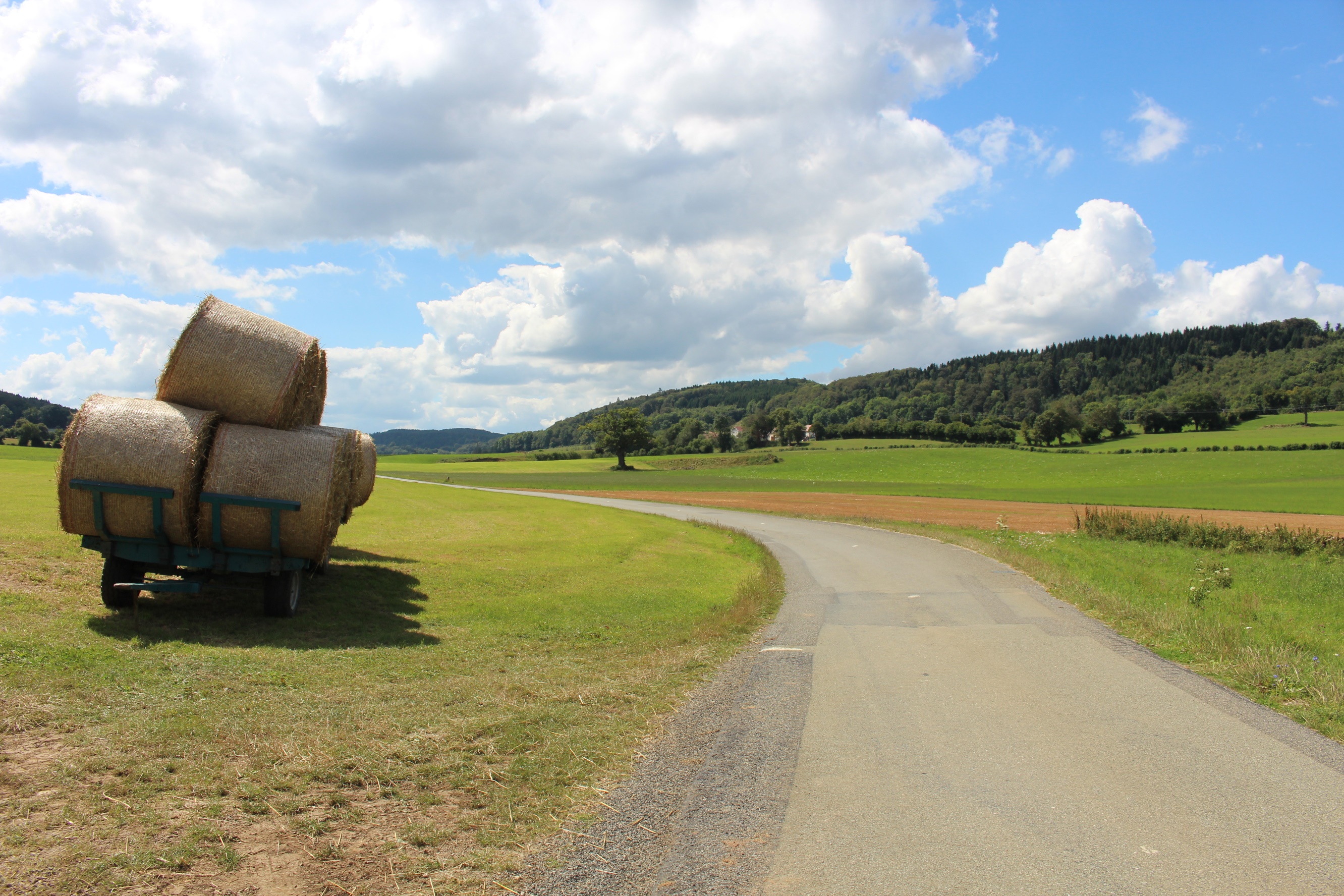 11, Chemin de Graverotwww.lesterresdechaux.fr - 03 81 94 14 85Secrétariat de MairieCe dernier reste fermé au public jusqu’à la fin du mois de mai.Si toutefois vous avez besoin d’un acte ou pour toute urgence, merci de téléphoner préalablement à votre passage.Masques de protectionMonsieur le maire a déjà pu distribuer un masque par adulte à l’ensemble des habitants.Dès réception de la totalité des produits attendus, la distribution de 2e masque par personne se fera pour tous les foyers. Si vous souhaitez obtenir des masques pour vos collégiens ou lycéens, merci de passer commande auprès du secrétariat de Mairie par mail ou téléphone.Fermeture de rue et TravauxEn raison de l’équipement de l’antenne 4G, la rue « au Closet » sera fermée à la circulation le mardi 19 mai de 8h à 18hDéploiement de la fibre optique : attention ! La circulation des véhicules s’effectuera par voie unique à sens alterné sur le territoire de la commune entre le 4 mai et le 31 juillet. Soyez prudent !DéchèterieL’accès à la déchèterie est possible sur rendez-vous les lundi, mardi et vendrediTéléphoner à la CCPM : 03.81.64.17.06 choix 1 – et respecter les consignes données !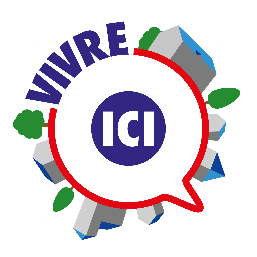 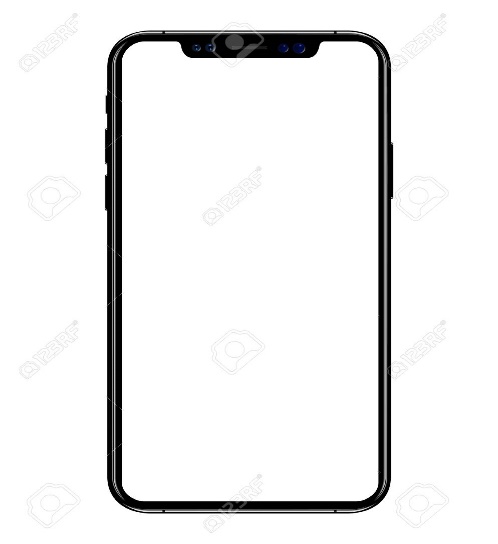 Mesdames, Messieurs,Votre mairie met à votre disposition une application téléphonique gratuite qui permettra de vous alerter directement, personnellement et instantanément en cas de problèmes sanitaires ou encore de coupures d’eau ou d’électricité, de route barrée, d’eau impropre, d’annulation de dernière minute, de consignes concernant canicule ou sécheresse, d’alertes météo… et aussi de vous communiquer des informations pratiques (ex : carte d’identité, liste électorale, collecte des ordures ménagères, école et périscolaire…) ou encore des animations et manifestations localesVous n’aurez donc aucune démarche à faire pour trouver ces informations officielles, en installant cette appli sur votre téléphone, elles vous parviendront par message. Il nous parait INDISPENSABLE que chaque personne du foyer installe ou fasse installer cette application sur son téléphone pour rendre la circulation de l’information locale plus efficace !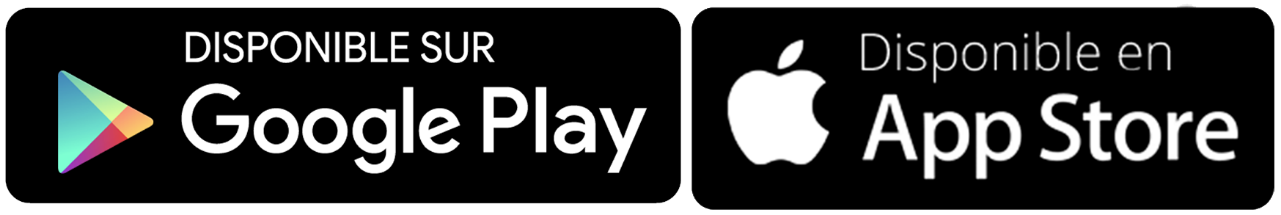 Recherchez VIVRE ICI (voir logo ci-dessus) sur le playstore ou l’appstore et en quelques secondes, l’appli sera enregistrée sur votre téléphone où vous n’aurez à renseigner que votre commune, donc sans le moindre risque concernant vos données personnelles.Le MaireMAIRIE INFO N°4-2020Informations spéciales!